Международный круглый стол «Эпидемия и пандемия: некоторые экономические и политические последствия для Эстонии, Латвии, Беларуси»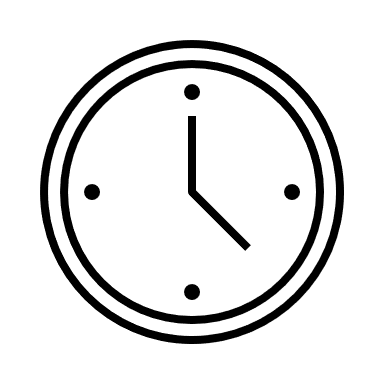 23 апреля 2021, 14.00 – 16.00 (Мск)онлайн-формат (Zoom)ID Zoom 861 7333 5073Код доступа 205590Ссылка: https://us02web.zoom.us/j/86173335073?pwd=K0hwb2xBUURHN20yQ3ZZQ3lSaml2dz09 23 апреля 2021 г. Санкт-Петербургский государственный университет при участии Института Европы РАН и Российской ассоциации прибалтийских исследований проводят международный круглый стол «Эпидемия и пандемия: некоторые экономические и политические последствия для Эстонии, Латвии, Беларуси».2020 г. оказался сложным для всех стран мира. Пандемия, начавшаяся весной прошлого года, вынудила правительства изменить социально-экономические и политические приоритеты, предложить обществу программы помощи, а затем – программы восстановления экономик. Закрытые границы, локдаун и иные карантинные ограничения нарушили устоявшиеся экономические цепочки, повлияли на логистику и рынки всех сфер. Цель круглого стола – дать экспертную оценку социальным, экономическим и политическим последствиям пандемии в странах Балтии и Беларуси. Участники круглого стола попробуют посмотреть на прошедший год, вспомнить, какие давались прогнозы о социально-экономическом и политическом состоянии Прибалтики в апреле 2020 г., какие тренды сохранились, а какие оказались неактуальными. В центре внимания экспертов окажется и проблема закрытых границ, а именно того, как они повлияли и продолжают влиять на приграничное сотрудничество Беларуси и России со странами Прибалтики.Модератор: Маркушина Наталья Юрьевна, д.п.н., профессор СПбГУУчастники круглого стола:МЕЖЕВИЧ Николай - Президент Российской̆ ассоциации прибалтийских исследований МАРКУШИНА Наталья - профессор кафедры мировой политики СПбГУВАСИЛЬЕВ Александр – директор Балтийского форума (Латвия) ЗАСЛАВСКАЯ Наталья – доцент кафедры европейских исследований СПбГУТАТАРЧУК Андрей – журналист, ЛатвияКАРАБЕШКИН Леонид – политолог, кандидат политических наукРУСАКОВИЧ Андрей – член Совета Республики Национального собрания Республики Беларусь седьмого созыва от города Минска. Председатель правления Общественного объединения "Центр изучения внешней политики и безопасности"АВЛАСЕНКО Игорь - доцент кафедры дипломатической и консульской службыРУЩИН Дмитрий - доцент кафедры теории и истории международных отношений СПбГУ ДЕНИСОВ Родион, главный редактор эстонского портала Tribuna.ee. (Эстония)Контактное лицо: Андреев Антон Сергеевич, к.и.н., ст. преп. СПбГУ (a.s.andreev@spbu.ru) 